Networking
CM30078/CM50123Russell Bradford2023/241. PresentationPresentation for characters seems like a solved problem, but it’s not: at the very least we need to get people to actually use the standardMany programmers and programming languages still assume everything is ASCIIAnd there’s a huge amount of legacy code and data out there that assumes ASCIIExercise Other encodings are available. Find out the encodings used on various web pages from across the world2. PresentationNumbersAnother presentation problem is the byte order used for representing numbersAn integer is typically represented using four bytes: but how those bytes are used variesSome machines use big endian format: this stores the most significant byte of an integer (the big end) at the lowest machine address, less significant bytes at increasing addressesOthers use little endian format: the least significant byte (little end) is stored at the lowest machine address, more significant bytes at increasing addresses3. PresentationNumbersIf a machine receives four bytes 00 00 00 2A, does that mean the integer 42 (hex 0000002A) or the integer 704643072 (hex 2A000000)?Other arrangements are possible, tooA typical solution so that everyone agrees on order is to pick a single order (the network byte order) and always transmit bytes in that order4. PresentationNumbersWhen a machine wants to send a value, it converts it to network byte orderWhen a machine receives a value it converts it to its native orderThe de facto order used on most networks is big endian5. PresentationNumbersA big endian machine has nothing to do when sending or receivingA little endian machine must reverse the order of the bytes as it sends or receivesA little endian machine always converts, even when connected to another little endian machineThis is simpler than having a protocol to negotiate endianness and having separate chunks of code for each combination6. PresentationNumbersThen there is the problem for other types of numerical data, e.g., floating pointHere there is not only the byte order problem, but which and how many bits are used for exponents and mantissas and so onFortunately, most have plumped for the IEEE standard floating point representationsThis fixes which bits are used for what, but leaves open the endian questionThe floating point endian is usually the same as the integer endian, but doesn’t have to be!22. PresentationThe End of the LineIt would be easy to think that presentation is easy and is irrelevant or has been solved: not soFor example: how to represent the end of a line in a text file?Unix-derived systems use a linefeed (LF, character 10 in ASCII)Windows systems use a carriage return (CR, ASCII 13) followed by a LFPre-MacOS X used a single CR23. PresentationThe End of the LineSo to copy a file from one system to another you must know whetherit is a text file and so you must do the translations, orit is not a text file, so you should not translateIf we are still fumbling an issue as simple as this, just think on the general case!24. PresentationThe End of the LineExercise Read about XDR as an encoding systemExercise Read about the Multipurpose Internet Mail Extension (MIME)25. ApplicationsNext we should talk about the Application layer — but time is too short to talk about things that should be reasonably familiar to you, such as the Web and emailThere are very many applications that run over the IP from the well-known things like the Web and email, to the near-invisible (but very important) applications that do everyday things like serving files or controlling industrial devices26. ApplicationsWe could easily spend weeks covering application layer protocols, e.g., HTML, the protocol that fetches Web pages; or SMTP, the protocol that delivers emailBut Instead we will move to a subject that doesn’t have a specific layer, namely securityExercise Read up on your favourite applications and how they employ IP27. SecurityIP (both the protocol and implementations) was originally developed in a “safe” academic environmentSo little thought was given to security or authenticationAnd early code left a lot to be desired in programming habits, giving us some fragile implementationsBut fast development led to IP’s early acceptance and success28. SecurityAnd this also meant experimental and poorly debugged code was rapidly incorporated into a large number of systemsSo there are generic bugs that tend to appear in many productsSome are fairly benign, such as TTL being used as a hop count29. SecurityOther are less so and can be exploited, perhaps tocrash the machinetie up the machine with so much bogus data that real traffic can’t get through: called denial of servicegain control over the machine, which can then be used attack a more important target or send spam30. Security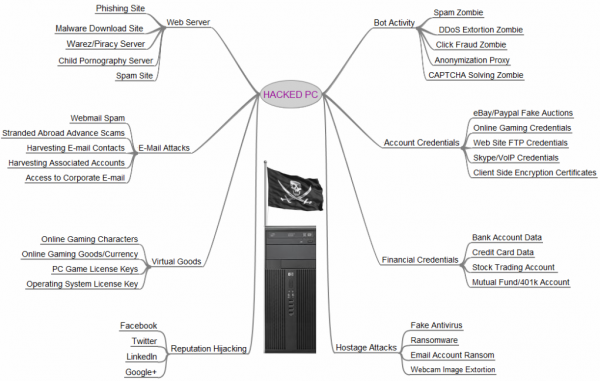 Uses for a hacked PCFrom: krebsonsecurity.com31. SecurityIf someone says “The innocent have nothing to hide”, ask them for their credit card number and date of birthThe point is that we all have things to hide from people who would use information to harm us, financially or otherwiseRemember not all those looking at your traffic have your benefit in mind32. SecurityToday, the Internet is not a safe placePeople are trying to use it for monetary, political or other gainOr simply wanting to be a nuisanceThus we must protect ourselves against these issues33. SecurityTechnology plays a large part in thisBut psychology of the users is just as importantWhy bother attacking a machine when you can attack the human element?Such as phoning a support engineer or administrator and pretending to be a user who has forgotten their passwordOr sending someone an email and getting them to click a link or run some codeOr simply putting fake news in a Facebook postWe shall return to this kind of attack, but shall start with some attacks on the technology34. SecurityFlooding AttacksSYN floods. A denial of service attackA TCP connection starts with a SYN. The server sends a SYN+ACK, which the client ACKsThe server must save a chunk of information about the initial SYN so it can recognise the client ACK as part of the new connection; and the options, like SACK, MSS35. SecurityA SYN flood is where an attacker sends very many active open SYN segments and never completes the handshakeThe SYN segments might come from a single source, but more likely from very many hacked computers in a distributed denial of service attackThe hacked machines comprise a botnet, controlled by the hacker(s)The individual hosts are sometimes called zombies36. SecurityEach SYN received consumes resources on the server that are not released until a suitable timeout period has passedThus the server can run out of resources and not be able to respond to real connection requests37. SecuritySo the overload reduces the level of service for genuine users, often to zeroThis has been used many times, particularly in extortion attacks against commercial (e.g., betting) sites to get them to pay a ransomThese days also used to exert political pressure against companies, people, or governmentsA DDOS attack might be several GB/s of SYNs: attacks of TB/s are becoming more common38. SecuritySince the start of the [ransom DDoS] campaign, show-of-force attacks have grown from 200+ Gbps in August to 500+ Gbps by mid-September, then ballooned to 800+ Gbps by February 2021Akamai39. SecurityNote: the return addresses on the bogus SYNs will be forged to implicate some other machine(s) in the attackAnd the server’s handshake ACKs would go to it, insteadThus flooding a secondary target or targets40. SecurityRemedies include the server more aggressively dropping half-open connections when resources are lowSay oldest first, or at randomReal connections might get dropped, but since most of the SYNs are bogus, the probabilities are that attack connections are dropped41. SecurityAlternatively, use syncookiesStore no information for a new connection on the server, but encode it in the server’s initial sequence number (ISN) for this connectionSo the ISN is not random, but now encodes some information: it is called a syncookieWhen (or if!) the client ACK gets back, we can decode the returned sequence number to retrieve the informationNow resources can safely be allocated to this presumably valid connectionThis is good as it consumes no resources in the server until they are definitely needed42. SecurityBut it is tricky to encode enough information in the 32 bits of the ISNAnd it must be encrypted to prevent spoofingAlso it is not big enough to include any negotiated options, such as “SACK available”So syncookies are only used when the load gets highOptional features, like SACK, are not used under SYN attackThe loss of SACK is no big deal when we have to cope with a SYN flood